OBJEDNÁVKA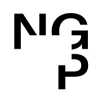 Doklad OJE - 2433v	ODBĚRATEL - fakturační adresaNárodní galerie v PrazeStaroměstské náměstí 12110 15 Praha 1Zřízena zákonem č.148/1949 Sb., o Národní galerii v PrazeČíslo objednávky 2433/2024TOTAL SERVICE a.s. U Uranie 954/18 170 00 Praha 7  Česká republikaIČTyp    Příspěvková organizace00023281DIČ CZ00023281IČ       25618067DIČ  CZ25618067Datum vystavení     11.06.2024     Číslo jednací                                                    Smlouva         OBJEDN.Požadujeme :Termín dodání         01.06.2024 - 31.07.2024Způsob dopravyZpůsob platby          Platebním příkazemSplatnost faktury    30 dnů od data doručeníObjednáváme u VásPoložkaMnožství MJ%DPH        Cena bez DPH/MJDPH/MJCelkem s DPHDisky pro archivaci dat1.0021175 000.0036 750.00211 750.00Vystavil(a)XXXXXXXXXXXXXXPřibližná celková cena211 750.00KčE-mail: XXXXXXXXXXXXXXXXXXXRazítko a podpisDle § 6 odst.1 zákona c. 340/2015 Sb. o registru smluv nabývá objednávka s předmětem plnění vyšší než hodnota 50.000,- Kč bez DPH účinnosti až uveřejněním (včetně jejího písemného potvrzení) v registru smluv. Uveřejnění provede objednatel.Žádáme obratem o zaslání akceptace (potrvrzení) objednávky.Potvrzené a odsouhlasené faktury spolu s objednávkou, případně předávacím či srovnávacím protokolem zasílejte na XXXXXXXXXXXXXXDatum:Podpis:Platné elektronické podpisy:14.06.2024 16:16:19 - XXXXXXXX - příkazce operace17.06.2024 14:55:24 - XXXXXXXXXXXXX - správce rozpočtuČíslo objednávky 2433/2024© MÚZO Praha s.r.o. - www.muzo.czStrana